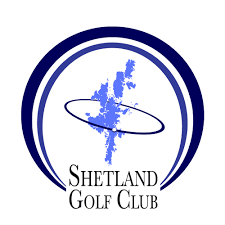 Shetland Golf ClubDale, Gott, ShetlandZE2 9SB03 April 2021Dear Junior/Parent/GuardianJunior Golf Coaching - 2021Firstly, hello and thank you for your interest in Junior coaching for the 2021 season.  Junior members are the most valued members of any golf club. Once you have paid they will become members.This is a short letter to let you know that Junior Coaching at the club will continue on Sunday afternoons at 2.00pm to 3.30pm from 20th June to 1st August, with the Junior Open being on the 1st AugustAlso below is a Permissions Form which we need you to complete so that we have emergency contact details, any medical conditions that we need to be aware of, and any other permissions relating to the coaching sessions.Coaching FormatPlease arrive at the Clubhouse at 1.45 for 2.00p.m. start to allow time for register to be completed.  It will be the responsibility of the parent/guardian to ensure that this is filled out when dropping off and collecting their child.We also have a pool of Level 1 and Level 1 Advanced SGU Club golf coaches.  We will be running a rota system based on their availability but we will ensure that a proper development plan is in place for each participant.We will be using the first 9 holes of the course as well as the practice facilities to deliver the best coaching we can.  We're also going the improve the bottom practice area by incorporating a 3-hole course within it's confines, and we plan to run as many fun competitions as we can.CompetitionsWe would like to get some as many Juniors as possible to get their handicaps so we can get more competitions organised,  we will assess them to see if they are ready for 9/18 holes. Bad Weather notificationIn the event of any bad weather or any unforeseen circumstance we will do the following:1.  Email a cancellation notice to the email address you have provided.2.  Text the same message to the mobile phone number you have provided.3.  Post a cancellation notification on the Club Facebook page.4.  Post a cancellation notice on the Clubhouse top door.VolunteeringAll coaches are fully trained and registered and undertake Junior Coaching in their own time.  If you can help in any way; helping out during coaching sessions or helping with organising the competitions above please let us know by filling out the box below.We'll be in touch again once we've received your forms.  All the very best for the season ahead, and thanks once again for joining the club this year.  I look forward to seeing you all soon.Best regards,Grant WisemanJunior ConvenorShetland Golf Club - Junior Coaching Registration 2021Shetland Golf Club - Junior Coaching Registration 2021NameDate of BirthCurrent School YearAddressEmail AddressMobile NumberGolfing Experience (tick ONE)Never played beforeGolfing Experience (tick ONE)Played before but never been coachedGolfing Experience (tick ONE)Attended coaching last yearGolfing Experience (tick ONE)Attended coaching for more than one yearGolfing Experience (tick ONE)Play regularlyParent/Guardian helpI would be willing to help out with junior coaching and/or competitionsMedical IssuesPlease return to Shetland Golf Club or email juniors@shetlandgolfclub.co.uk  Please return to Shetland Golf Club or email juniors@shetlandgolfclub.co.uk  Please return to Shetland Golf Club or email juniors@shetlandgolfclub.co.uk  